Scholarship TipsTips on Winning ScholarshipsPrioritize your applications by deadline and the expected value of the scholarshipUse a calendar and checklist to get organizedCreate an accomplishments resumeTailor your application to the sponsor’s goalsRead and follow the instructionsMake your application stand out from the crowdAsk to be nominatedPractice on a copy of the application form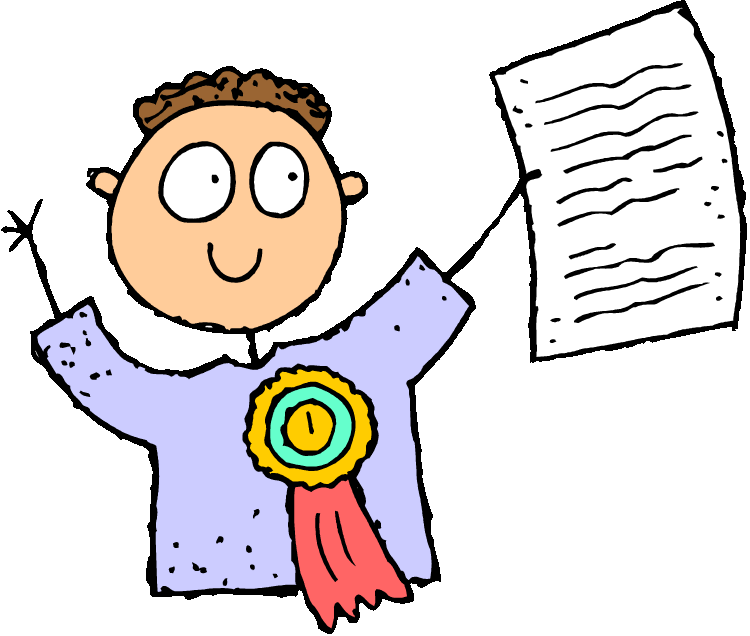 Writing a Winning Scholarship EssayUse an outline to organize your thoughtsGive examples and be specificPersonalize your essay and be passionateWrite about something of interest to youTalk about your impact on other peopleProofread a printed copy of the essay for spelling and grammar errorsTips for Letters of RecommendationAsk a teacher who will provide you a great letter of recommendationBe sure the recommendation is relevant to the scholarship sponsor’s goalProvide the recommender with a copy of your resumeThank the recommender for writing the letterAdditional Scholarship Application TipsUse a professional email address, such as firstname.lastname@gmail.comClean up the content of your Facebook account, removing inappropriate and immature materialGoogle your name to see what shows upMake a photocopy of your application before mailing itMost Common Application MistakesMissing deadlinesFailing to proofread the applicationFailing to follow directions (essay length, number of recommendations)Omitting required informationApplying for an award when you don’t qualifyFailing to apply for an award for which you are eligibleFailing to tailor the application to the sponsorWriting a boring essay